Шаблон технологической карты урокаПредметМатематикаМатематикаМатематикаМатематикаКласс6Б6Б6Б6БТема«Какие числа называют рациональными»«Какие числа называют рациональными»«Какие числа называют рациональными»«Какие числа называют рациональными»ЦельОбразовательная:познакомить с понятием рационального числа; показать, что любое целое число является рациональным.Развивающая:формирование умения анализировать, сравнивать, обобщать;формирование умения высказывать свои мысли.Воспитательная: расширение и укрепление ценностно-смысловой сферы: общение, взаимовыручка, сотрудничество;побуждение учеников к самоанализу своей деятельности.Образовательная:познакомить с понятием рационального числа; показать, что любое целое число является рациональным.Развивающая:формирование умения анализировать, сравнивать, обобщать;формирование умения высказывать свои мысли.Воспитательная: расширение и укрепление ценностно-смысловой сферы: общение, взаимовыручка, сотрудничество;побуждение учеников к самоанализу своей деятельности.Образовательная:познакомить с понятием рационального числа; показать, что любое целое число является рациональным.Развивающая:формирование умения анализировать, сравнивать, обобщать;формирование умения высказывать свои мысли.Воспитательная: расширение и укрепление ценностно-смысловой сферы: общение, взаимовыручка, сотрудничество;побуждение учеников к самоанализу своей деятельности.Образовательная:познакомить с понятием рационального числа; показать, что любое целое число является рациональным.Развивающая:формирование умения анализировать, сравнивать, обобщать;формирование умения высказывать свои мысли.Воспитательная: расширение и укрепление ценностно-смысловой сферы: общение, взаимовыручка, сотрудничество;побуждение учеников к самоанализу своей деятельности.Тип урока/занятияУрок усвоения новых знанийУрок усвоения новых знанийУрок усвоения новых знанийУрок усвоения новых знанийОборудованиеМультимедийный проектор, презентацияМультимедийный проектор, презентацияМультимедийный проектор, презентацияМультимедийный проектор, презентацияОсновные термины, понятияПоложительные дробные числа. Отрицательные дробные числа. Противоположное число. Рациональные числа.Положительные дробные числа. Отрицательные дробные числа. Противоположное число. Рациональные числа.Положительные дробные числа. Отрицательные дробные числа. Противоположное число. Рациональные числа.Положительные дробные числа. Отрицательные дробные числа. Противоположное число. Рациональные числа.Планируемые результатыПредметные:понимать термин «рациональное число»;научиться представлять числа в виде рационального числа;понимать термин «рациональное число»;научиться представлять числа в виде рационального числа;понимать термин «рациональное число»;научиться представлять числа в виде рационального числа;Планируемые результатыМетапредметные: Регулятивные – работают по составленному плану, используют наряду с основными и дополнительные средства.Познавательные – сопоставляют и отбирают информацию, полученную из разных источников.Коммуникативные – умеют выполнять различные роли в группе, сотрудничают в совместном решении.Регулятивные – работают по составленному плану, используют наряду с основными и дополнительные средства.Познавательные – сопоставляют и отбирают информацию, полученную из разных источников.Коммуникативные – умеют выполнять различные роли в группе, сотрудничают в совместном решении.Регулятивные – работают по составленному плану, используют наряду с основными и дополнительные средства.Познавательные – сопоставляют и отбирают информацию, полученную из разных источников.Коммуникативные – умеют выполнять различные роли в группе, сотрудничают в совместном решении.Планируемые результатыЛичностные: повышение потребности у учащихся быть активными участниками образовательного процесса;объясняют самому себе свои наиболее заметные достижения;проявляют положительное отношение к урокам математики, широкий интерес к новому учебному материалу, способам решения новых учебных задач, доброжелательное отношение к сверстникам;дают адекватную оценку деятельности.повышение потребности у учащихся быть активными участниками образовательного процесса;объясняют самому себе свои наиболее заметные достижения;проявляют положительное отношение к урокам математики, широкий интерес к новому учебному материалу, способам решения новых учебных задач, доброжелательное отношение к сверстникам;дают адекватную оценку деятельности.повышение потребности у учащихся быть активными участниками образовательного процесса;объясняют самому себе свои наиболее заметные достижения;проявляют положительное отношение к урокам математики, широкий интерес к новому учебному материалу, способам решения новых учебных задач, доброжелательное отношение к сверстникам;дают адекватную оценку деятельности.Этапы урокаЭтапы урокаСодержание учебногодействия Содержание учебногодействия Формируемые УУДПланируемые результатыЭтапы урокаЭтапы урокаДеятельностьучителяДеятельностьучащихсяФормируемые УУДПланируемые результатыОрганизационныйОрганизационныйУчитель приветствует учащихся, проверяет их готовность к уроку. - Здравствуйте, ребята, садитесь. Я рада всех вас видеть здесь и сейчас. Обращает внимание учащихся на доску, на которой написаны следующие слова: На доске «Математику нельзя изучать,  наблюдая, как это делает сосед»  (Айвен Нивен.)Ребята у вас на столах лежит лист самооценки, а в конце урока подведем итоги.Приветствуют учителя, настраиваются на урок.Личностные: Самоорганизованность.Актуализация знаний и формирование затрудненияАктуализация знаний и формирование затрудненияОрганизует устный счет. Задает вопросы на повторение-Новые знания нам будет очень трудно осваивать без умения быстро и верно считать, поэтому, как всегда, начнем урок с устных заданий: 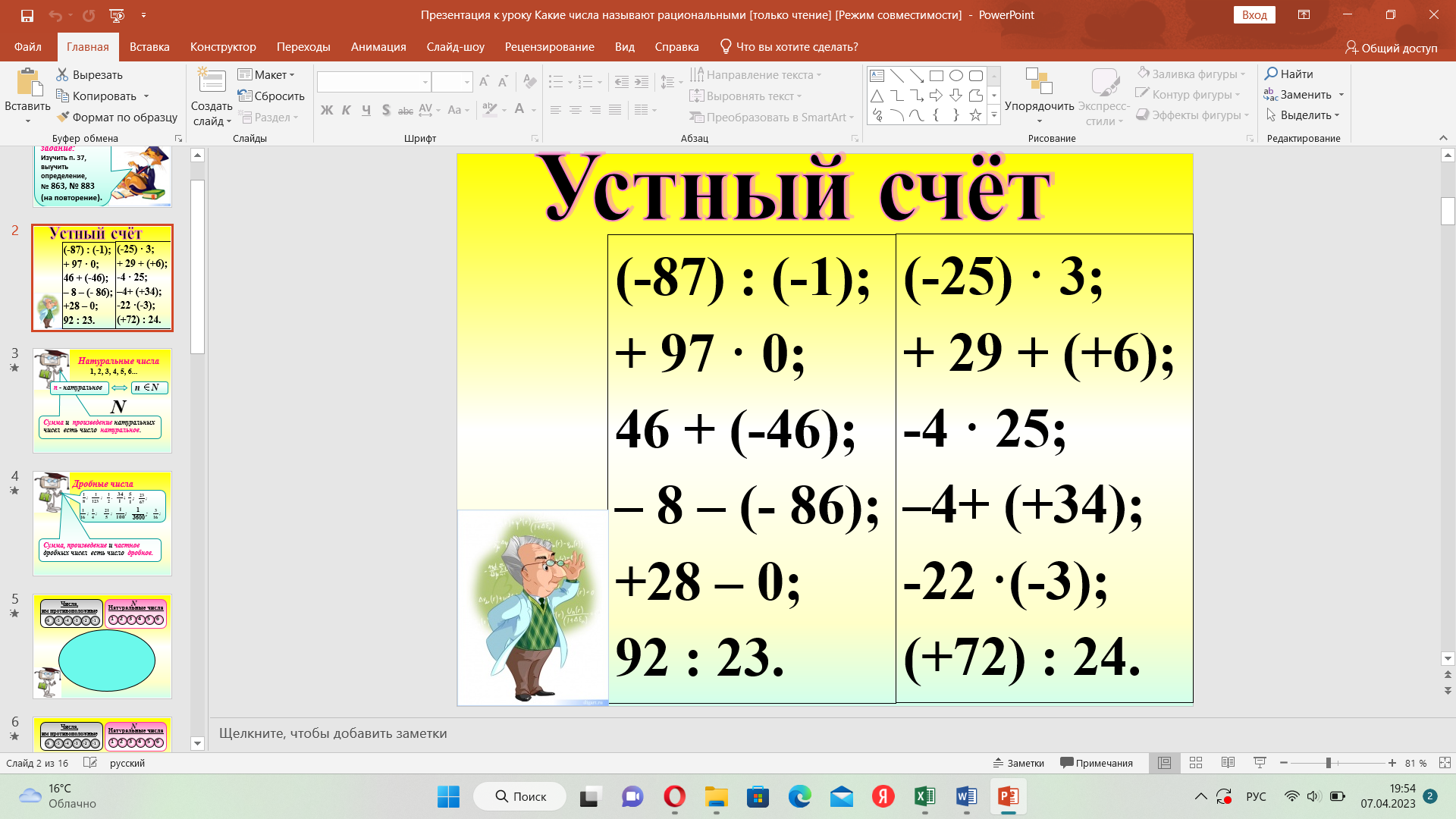 Задание № 2.   Вопросы на повторение (устно):Какие числа вы знаете?Какие числа называют натуральными?  Слайд 3.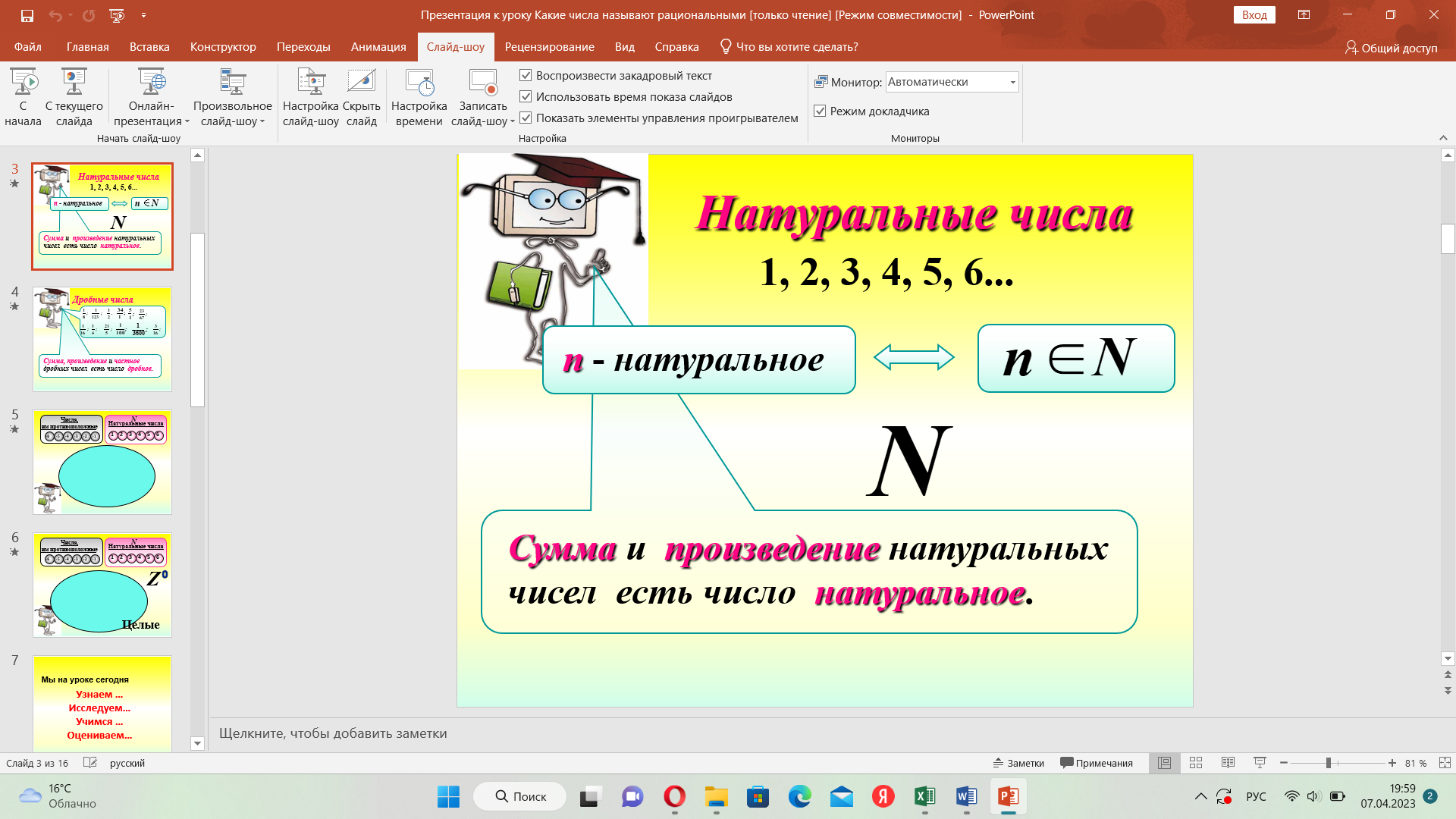 Какие бывают дробные числа?  Слайд 4.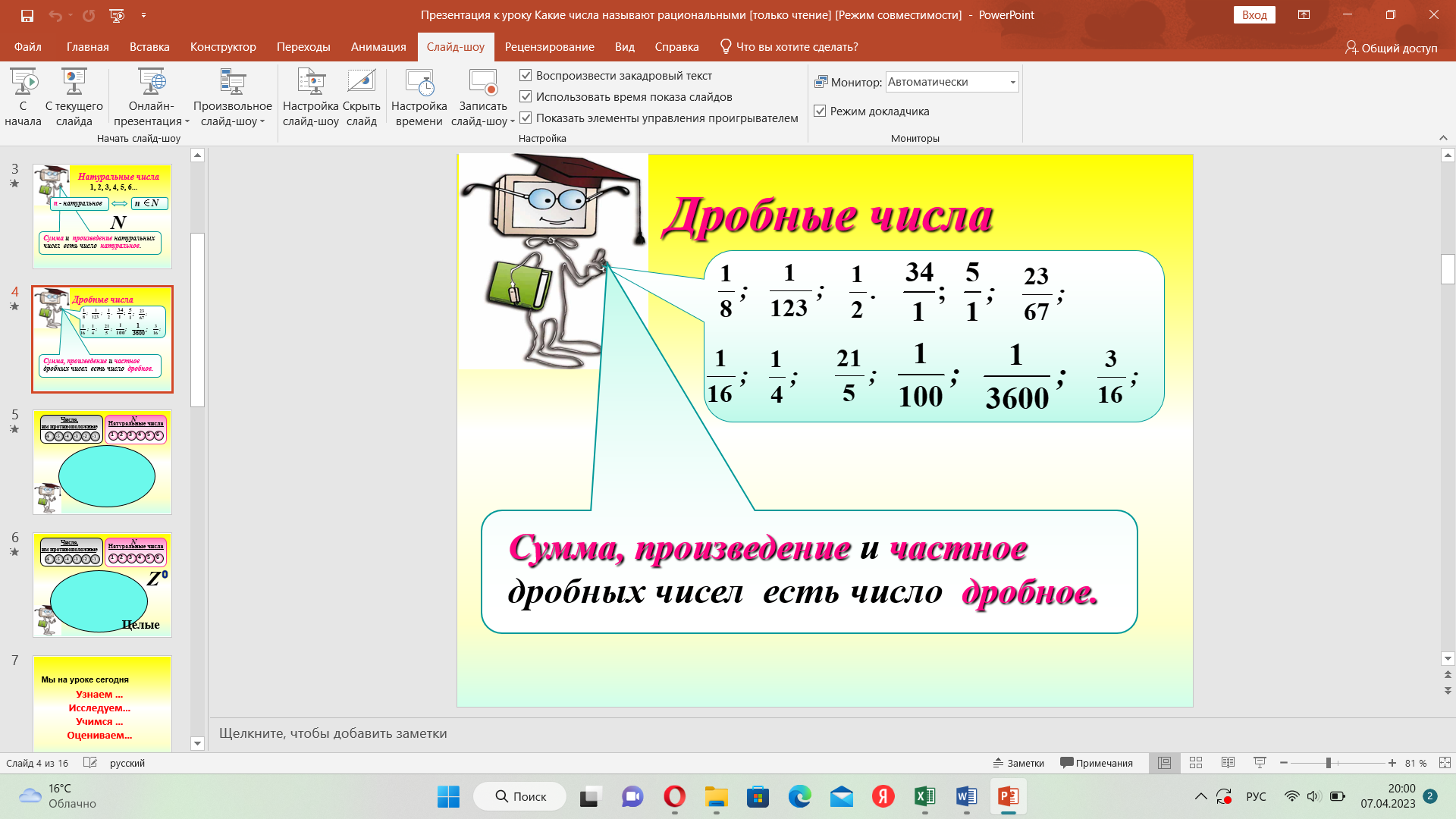 Назовите противоположные натуральным числам.  Слайд 5.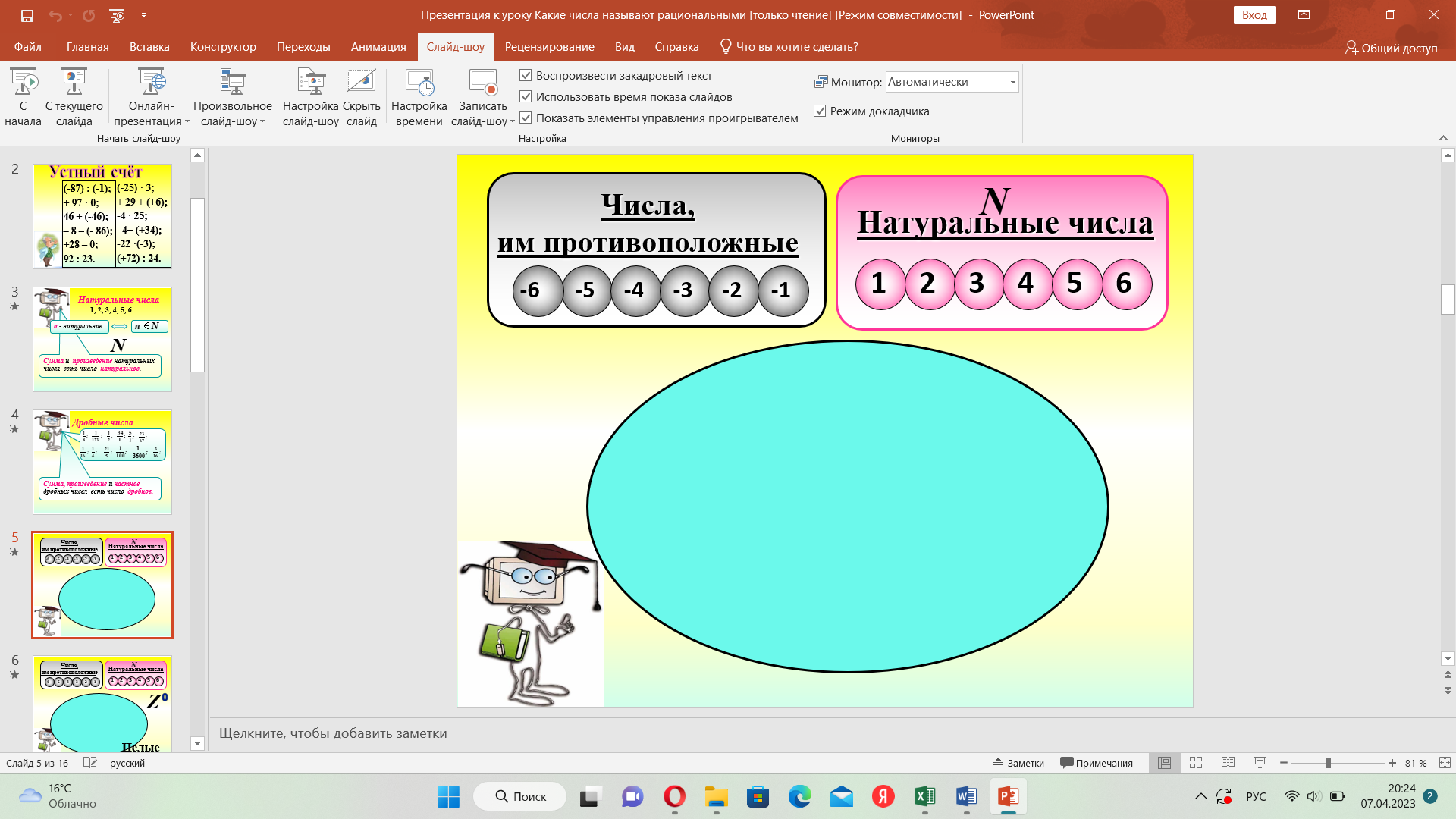 Каким числом является нуль?Назовите целые числа.   Слайд 6.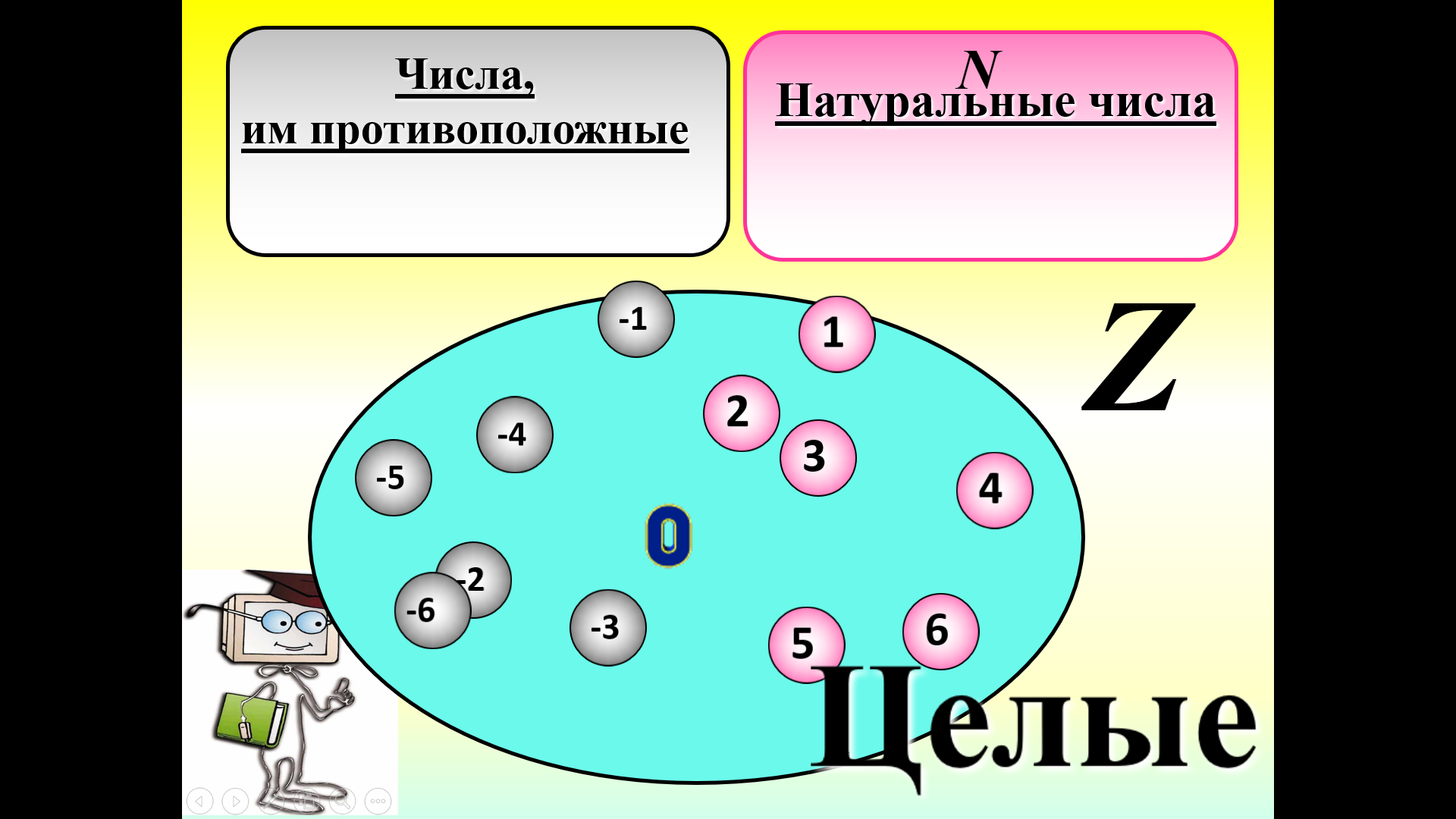 Подумайте, в какое множество можно объединять все ЦЕЛЫЕ и ДРОБНЫЕ числа? Организует диалог, приводящий к проблемной ситуацииПроблемная ситуация: в какое множество можно вместить все эти числа?Тогда попробуем определить цель нашего урока. Слайд 7. Как вы думаете, что мы сегодня на уроке…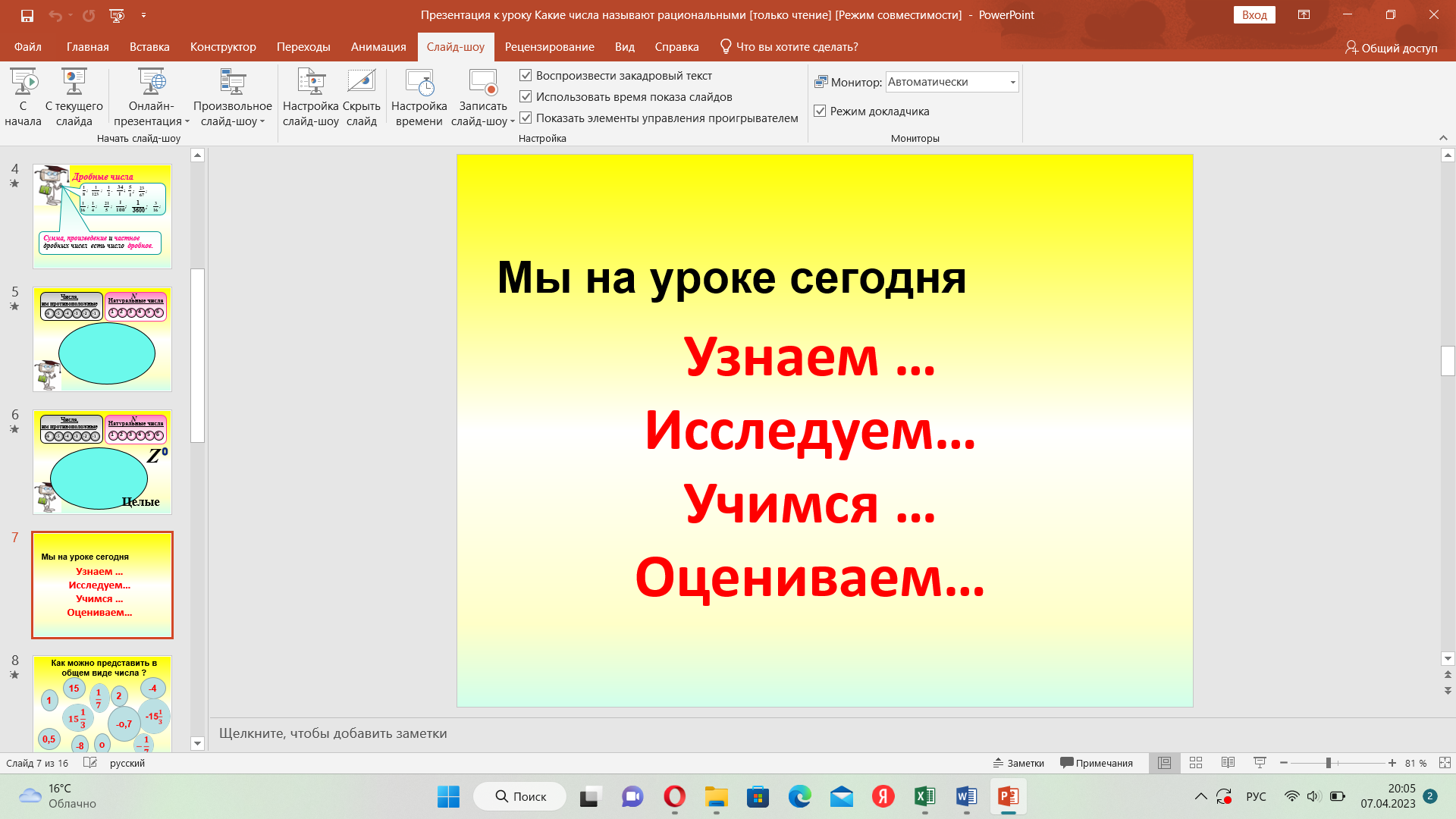 Итак, перед нами числа, с которыми мы уже познакомились, но не определили их название. Посмотрите на доску и скажите, как можно представить в общем виде числа: Слайд 8.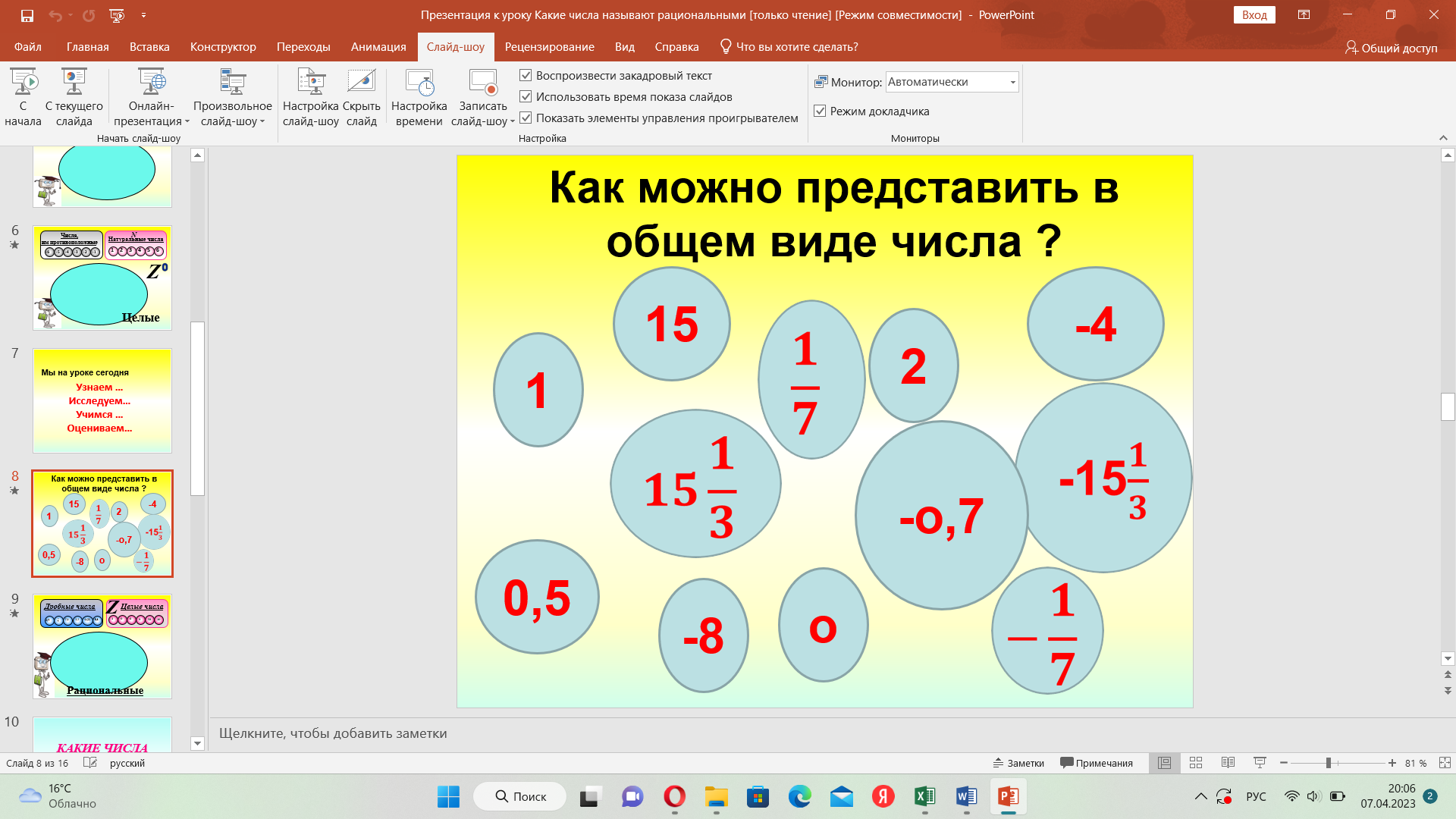 Слайд 9. Целые и дробные числа вместе составляют – рациональны числа. 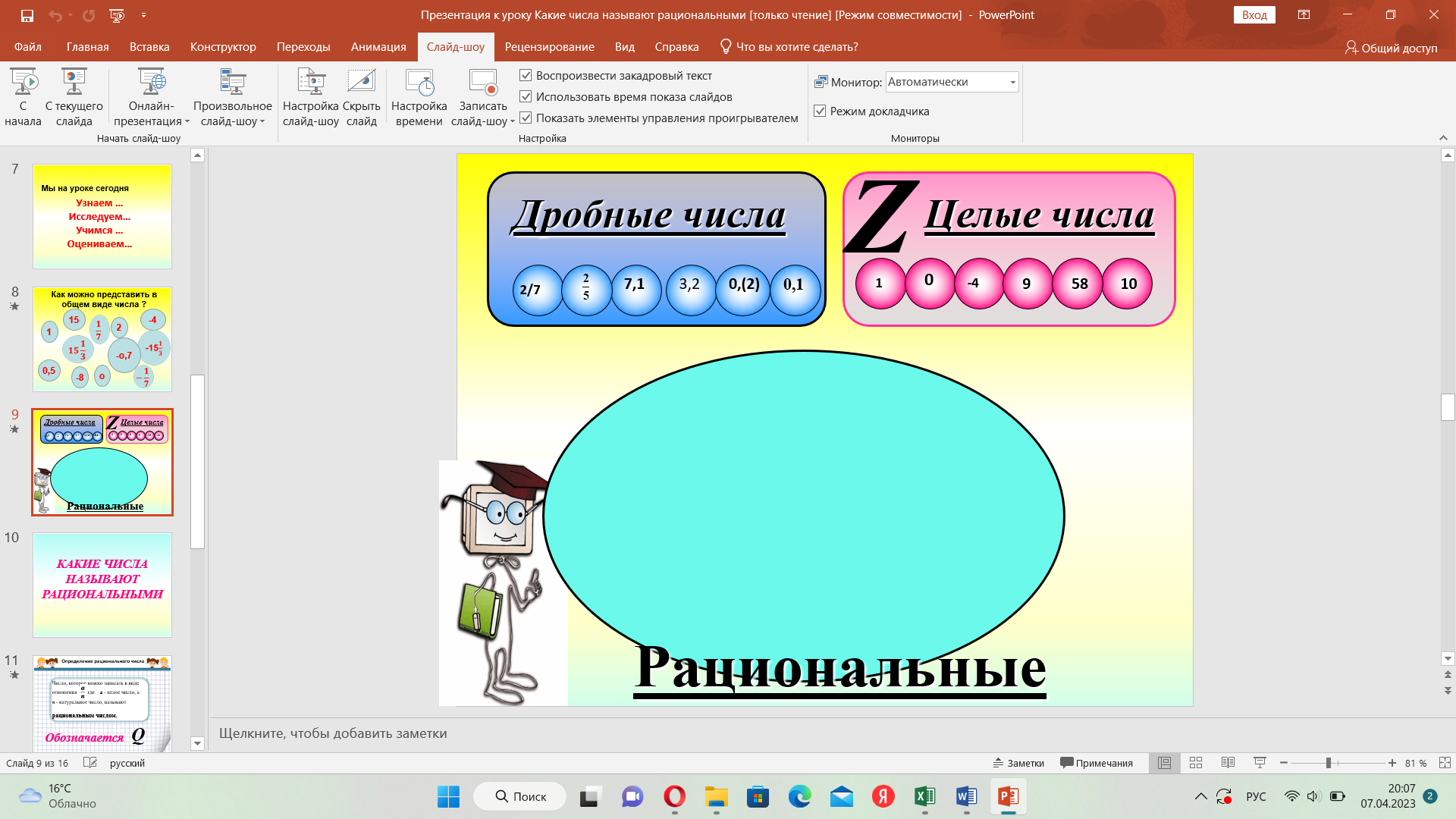  Итак, открываем тетради и запишите число и тему нашего урока «Какие числа называют рациональными»Слайд 10. Тема урока: «Какие числа называют рациональными».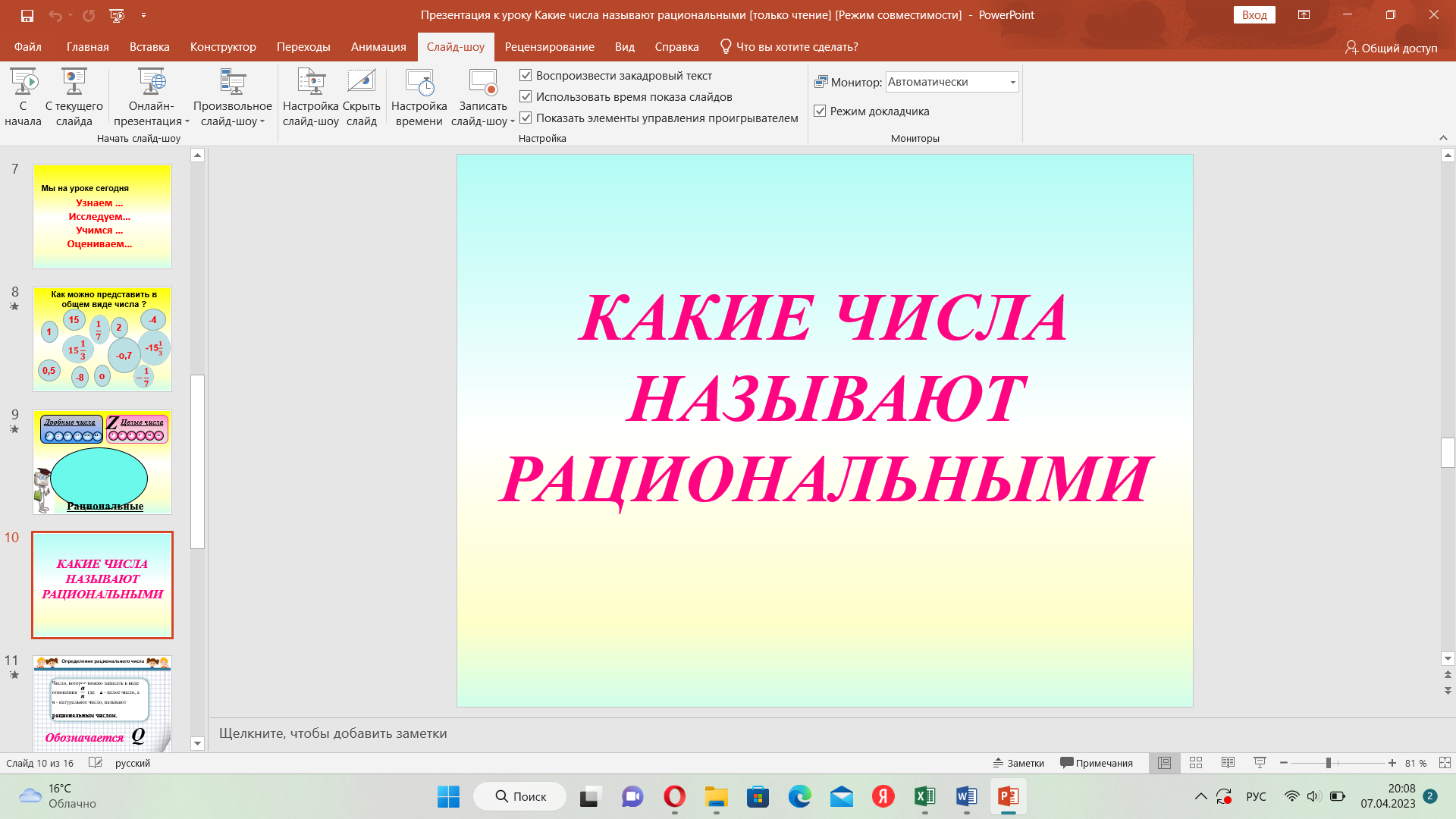 Учащиеся решают устно.Учащиеся внимательно слушают учителя и отвечают на вопросы.Затрудняются ответитьЧто объединяет эти все числа.Признак объединения этих чисел.Работать с признаком.Свою результативность.Числа все можно записать в виде правильной и неправильной дроби.Открывают тетради, записывают тему урока.Личностные: Развитие познавательных интересов и мотивов, направленных на изучение математики.Регулятивные: Умение анализировать, формировать цель урока.Познавательные: Умения пользоваться и ориентироваться в ранее изученном материале.Коммуникативные:Умение ясно и четко излагать свое мнение, выстраивать речевые конструкции.Этап усвоения новых знаний и способов действийЭтап усвоения новых знаний и способов действийОбратите внимание на доску.На доске (цветными мелками): Длинный – короткий                                                          Большой – маленький Как называют эти слова в русском языке?А в математике?Два числа лишь знакамиДруг от друга отличные,Называют издавна…Чем они отличаются?Назовите числа, противоположные данным и расшифруйте фамилию математика: На доске:               - 1;   4,7;   5 ;   - 6,91;   ;   - 0,9.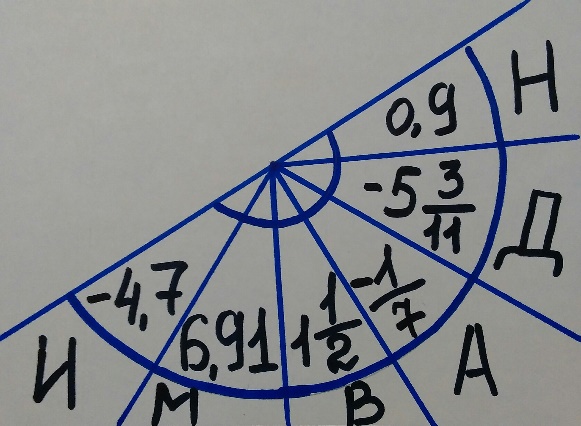 Символы «+» и «-» как математические знаки ввёл в 15 веке чешский математик Ян Видман. Запишите.Дробные числа, с которыми до сих пор мы имели дело, будем теперь называть положительными дробными числами и записывать со знаком «+» или без него. Например,  + 0,3 это то же самое, что 0,3И наряду с ними рассматривать отрицательные дробные числа к которые получаются приписыванием к положительным числам знака «минус»: Например, - 8,07;   - 2 .Из того, что мы уже узнали, дайте определение рациональному числу. Как можно представить в общем виде числа?Слайд 11.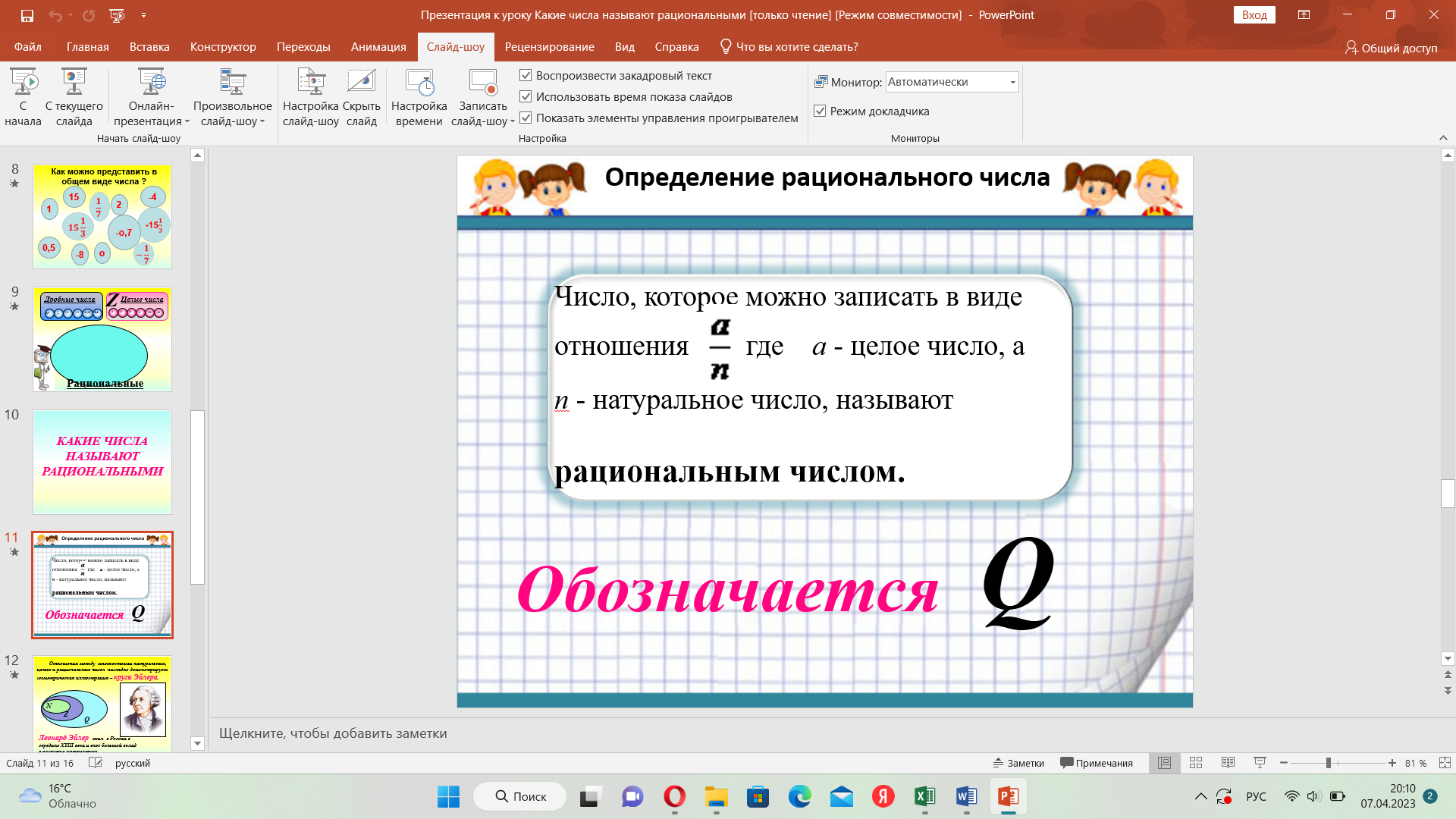  Число, которое можно записать в виде отношения , где    а - целое число, а  п - натуральное число, называют рациональным числом. Обозначается – QСлайд 12. 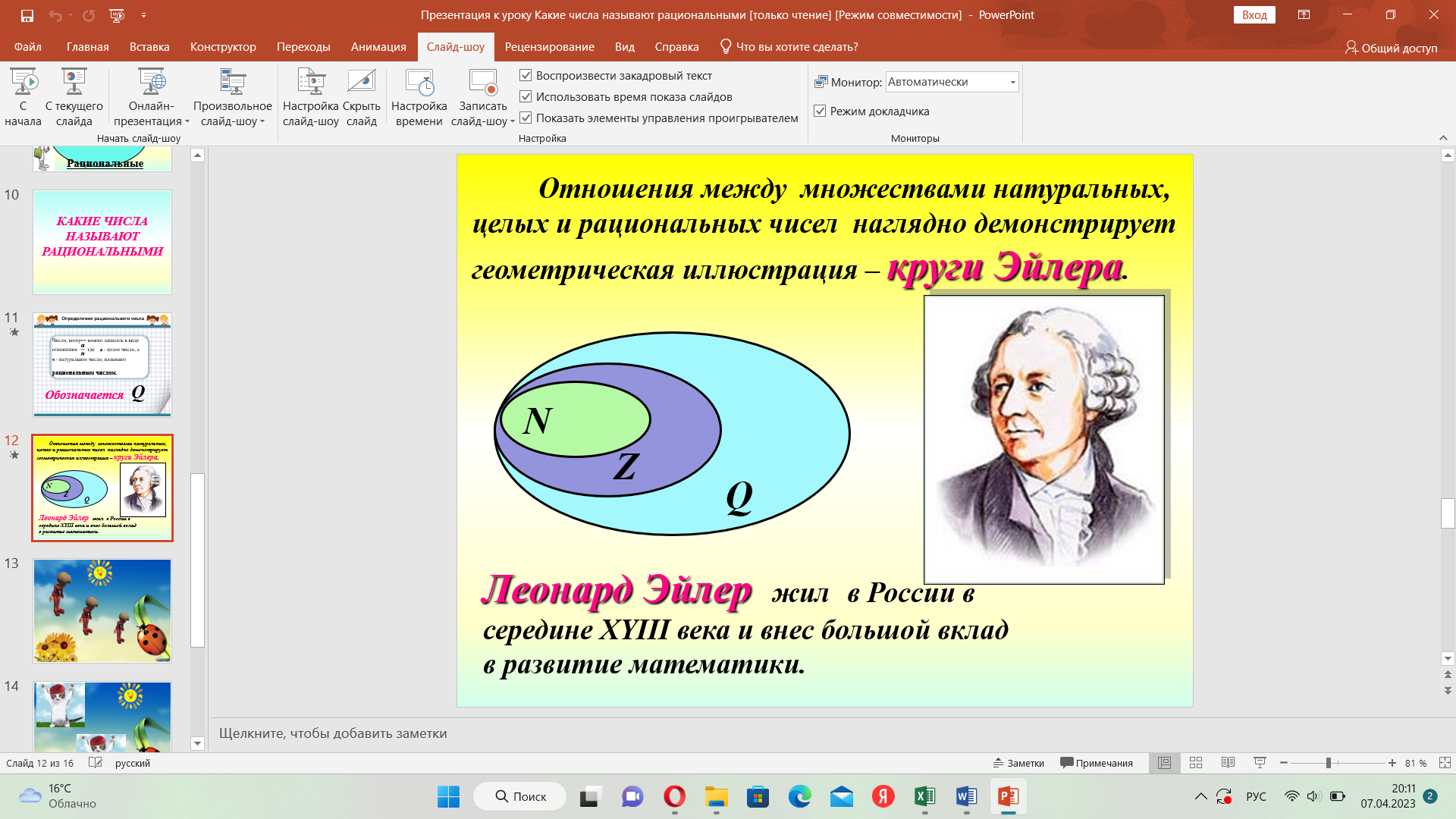 Отношения между множествами натуральных, целых и рациональных чисел наглядно демонстрирует геометрическая иллюстрация – круги Эйлера. Леонард Эйлер жил в России в середине XYΙΙΙ века и внес большой вклад в развитие математики.А вы знаете, как расположены целые числа на координатной прямой?А где же будут находиться дробные числа?См. рис.11.2 на стр.229 А где расположены дробные числа на координатной прямой?См. рис.11.3 на стр.229АнтонимыПротивоположными числами.Знаками.Называют и читают фамилию математика-  ВидманЗаписывают фамилию в тетрадь.Дают определение.Зарисовывают круги Эйлера.Справа от 0 положительные, а слева отрицательныеМежду целыми числами: на правой стороне положительные, а на левой отрицательные.Между целыми числами, на правом луче положительные, на левом – отрицательные.Личностные: Выражать положительное отношение к процессу познания; проявлять внимание, желание узнать больше.Регулятивные: осмысление своих действий и самооценка. Познавательные: Извлечение необходимой информации.Коммуникативные: Знание основных моральных норм работы в коллективе.Предметные: изучение нового материала, формирование представления чисел в виде рационального числа.Этап первичной проверки понимания изученногоЭтап первичной проверки понимания изученногоУпражнения из текста на Стр.229, 230Номера написаны на доске: Устно: №№ 861, 864, 865В тетради: №№ 862, 869,881 (на повторение)Резерв для решающих вперёд: №№ 870, 872Делают записи в тетрадь. После выполнения задания сверяют с доской. Один из учеников решает у доски с комментарием.Учащиеся отвечают устно.Решают самостоятельно, сверяют с доской.Личностные: Развитие познавательных интересов и мотивов, направленных на изучение математики.Регулятивные: Умение планировать и согласованно выполнять совместную деятельность, взаимно контролировать действия друг друга.Познавательные: Выдвижение гипотез, их обсуждение, доказательства, коррекция (нахождение ошибок и их исправление)Коммуникативные: Умение работать в парах, вести диалог.Предметные:Решить примеры и задачи, сформировать алгоритм решения задач по теме рациональные числаПодведение итогов урокаПодведение итогов урокаНаш урок подходит к концу давайте подведём итоги.Какую цель мы поставили в начале урока? Достигли ли вы цели? -Ребята, сегодня на уроке мы с вами познакомились с понятием рационального числа, научились записывать числа в виде рационального числа.А теперь подведем итоги: Сделайте отметки на листе самооценки.Лист самооценки учени___6 «___» классаА закончу урок такими словами:Слайд 16. Как сказал великий чешский педагог Ян Амос Коменский."Считай несчастным тот день и час, когда ты не узнал ничего нового и ничего не прибавил к своему образованию" Всем спасибо!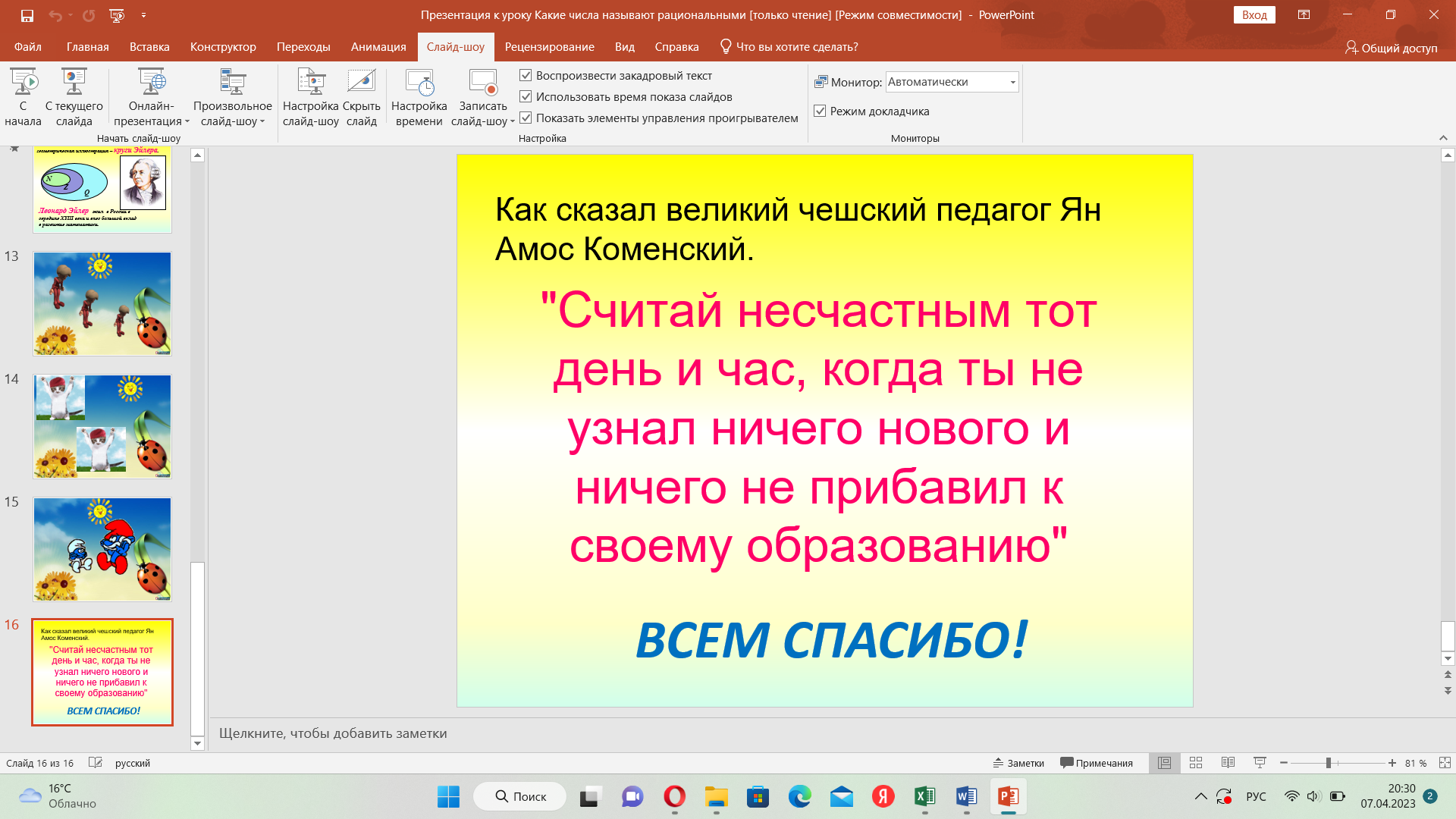 Проводят самоанализ работы по листу самооценки.Личностные: Оценивать собственную учебную деятельность: свои достижения, степень самостоятельности, инициативности, причины неудач.Регулятивные: Самооценка.Информация о домашнем задании, инструктаж по его выполнениюИнформация о домашнем задании, инструктаж по его выполнениюСообщает домашнее задание, даёт инструкции к выполнению.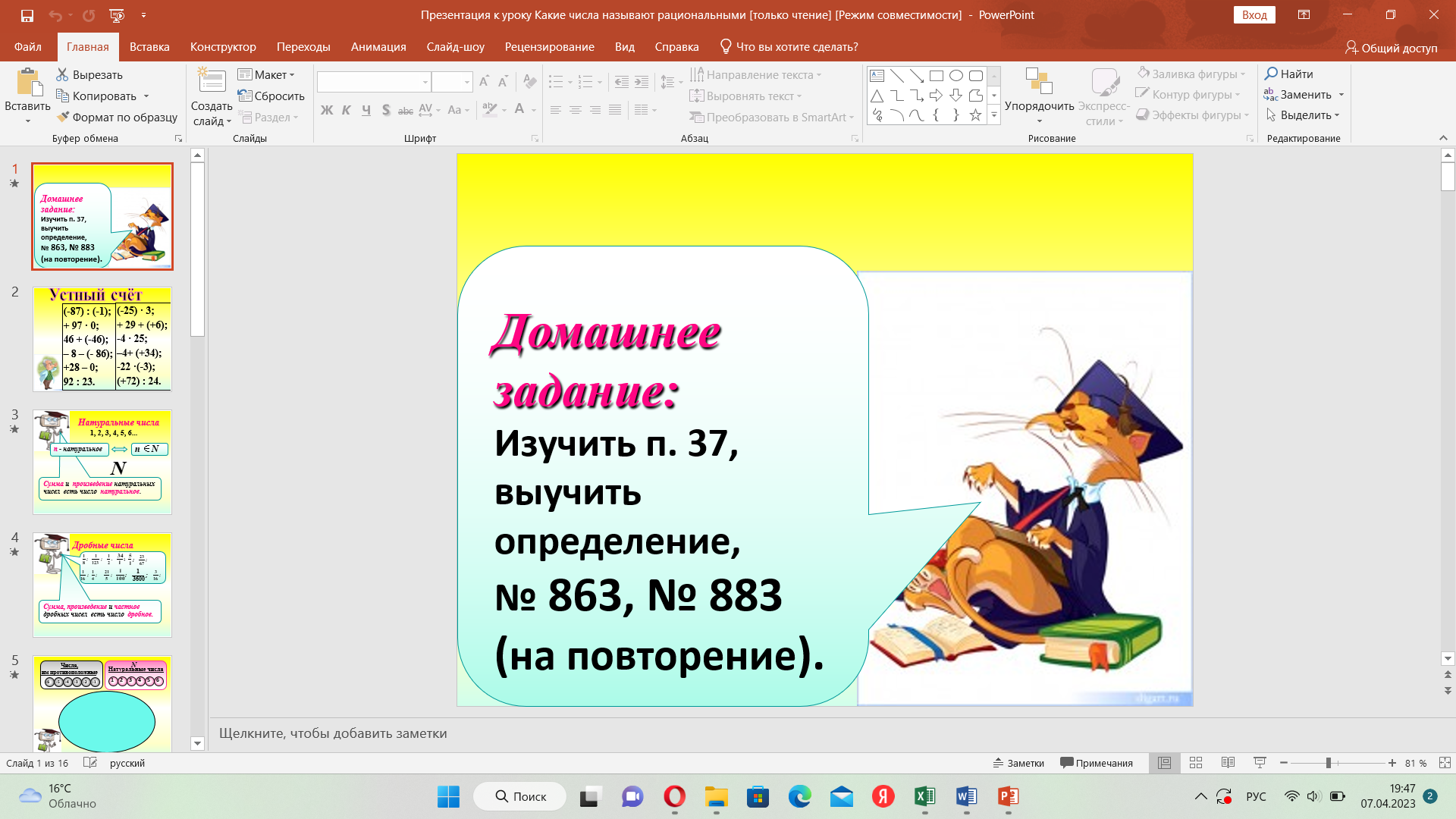 Записывают в дневник.Личностные: Самоорганизованность.Регулятивные: Обеспечение возможности управления познавательной и учебной деятельностью посредством постановки целей, планирования своих действий.Познавательные: Самостоятельное создание алгоритмов деятельности при решении проблем поискового характера.Предметные: Закрепить пройденный материал при решении домашней работы.